Supplementary informationFigure S1. TGA analysis of Sm-PL3 ComplexFigure S2. UV-Vis. Spectrum of Sm-PL3 Complex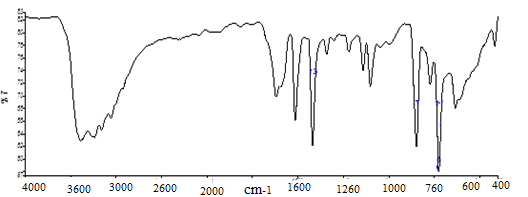 Figure S3. IR Spectrum of Sm-PL3 Complex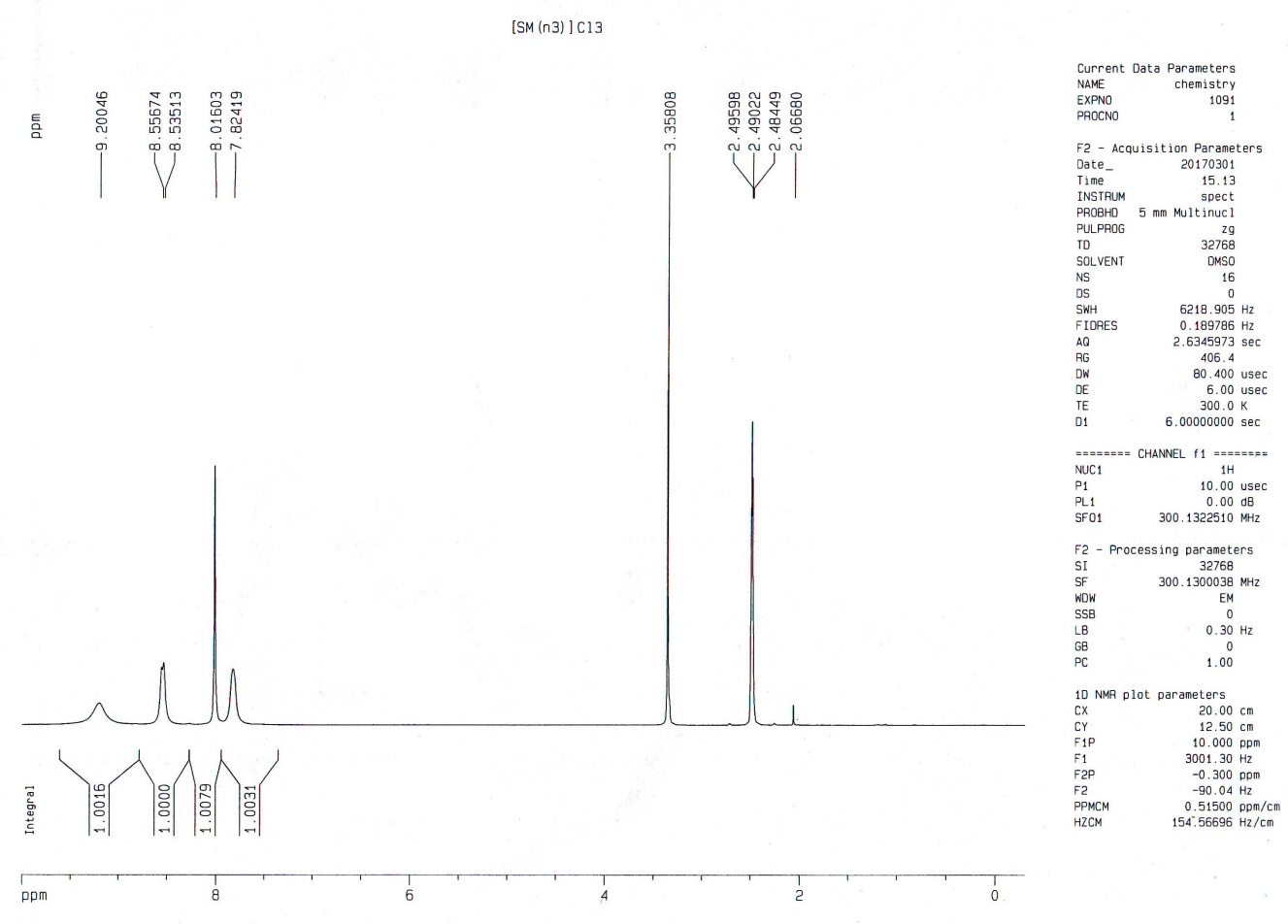 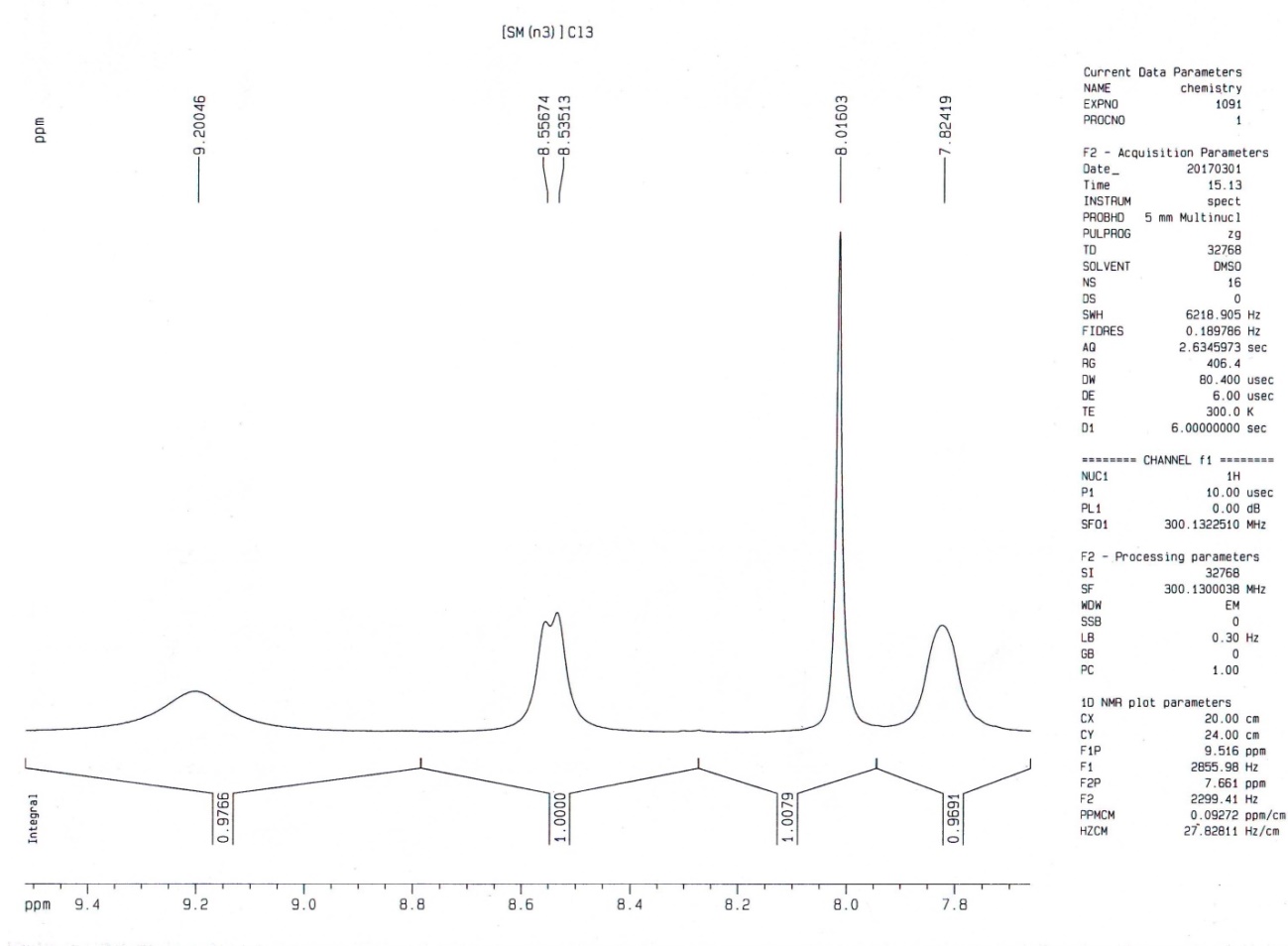 Figure S4. 1HNMR Spectrum of Sm-PL3 Complex